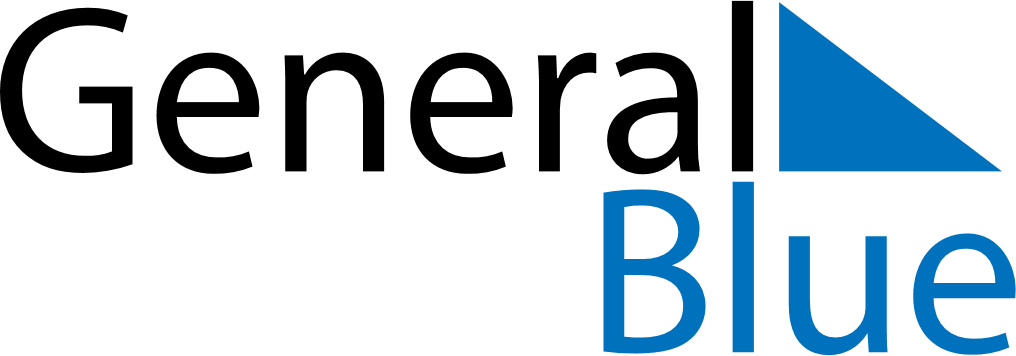 June 2030June 2030June 2030June 2030New ZealandNew ZealandNew ZealandSundayMondayTuesdayWednesdayThursdayFridayFridaySaturday123456778King’s Birthday9101112131414151617181920212122MatarikiMatariki232425262728282930